
Purdue Student Senate  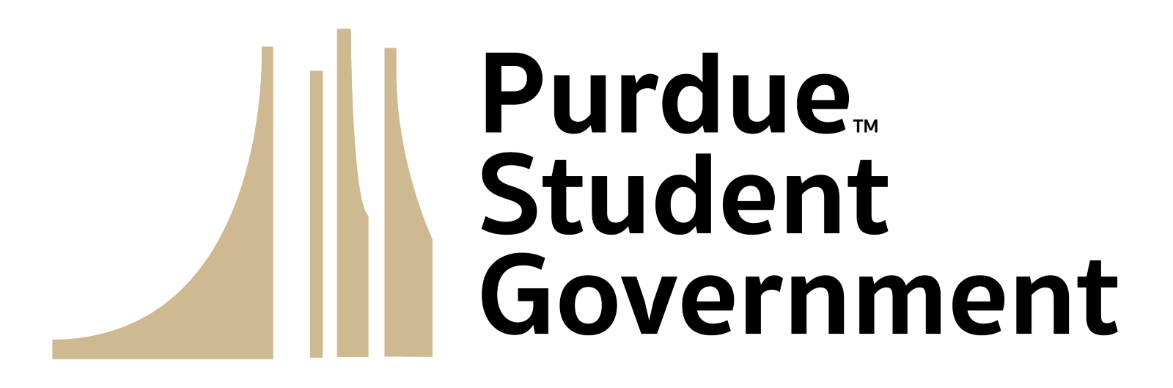 Session 13January 24, 2024 Special Programming        Call to OrderProxy Reports     Roll Call Introduction of Visitors Land Acknowledgement Pledge of PurposeApproval of MinutesExecutive ReportsCabinet ReportsStanding Committee ReportsAd Hoc Committee ReportsAdvisor ReportsInformal DiscussionOld BusinessBill 23-46 “Updated Purdue Student Government Bylaws and Constitution to Incorporate the Integration of Purdue Indy”Includes amendmentNew BusinessBill 23-47 “Cabinet Appointment: Executive Director of Governmental Relations: Emily Cozzolino”Bill 23-48 “Supreme Court Appointment: Justice, Reagan Thompson”Bill 23-49 “Supreme Court Appointment: Justice, Kourtney Otte”Bill 23-50 “An Amendment to the Duties of a Senator”AnnouncementsAdjournment